1 ритмика от 02.12. Ссылка на видеоурок: https://www.youtube.com/watch?v=6qxEKyTivfw1) К каждому уроку повторяем нотки в басовом ключе.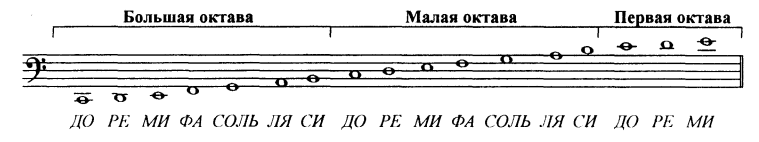 2) Подпишите данные ноты.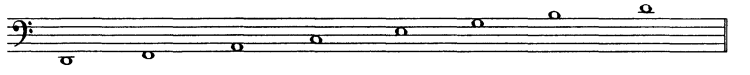 3) Запишите отмеченные на клавиатуре звуки нотами в указанных октавах.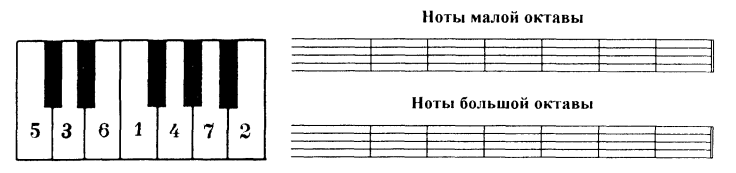 Задания по ритмике принимаются по вторник включительно!!!Выполненные задания и ваши вопросы присылайте мне по адресу vcherashnyaya-distant2020@yandex.ru. В письме не забудьте указать имя и фамилию.